В Усть-Катавском городском округе полицейскими изъято наркотическое средство растительного происхожденияПолицейскими Усть-Катавского городского округа ежедневно проводятся профилактические мероприятия с целью выявления фактов незаконного хранения и распространения наркотических средств.В результате проведенных оперативно-розыскных мероприятий сотрудниками Отдела МВД России по Усть-Катавскому городскому округу задержан местный житель, 1991 года рождения, у которого во время досмотра обнаружено и изъято 108 грамм конопли. Молодой человек пояснил, что собрал коноплю для личного потребления без цели сбыта.По данному факту возбуждено уголовное дело по признакам преступления, предусмотренного частью 2 статьи 228 Уголовного кодекса Российской Федерации (незаконные приобретение, хранение, перевозка, изготовление, переработка наркотических средств, психотропных веществ или их аналогов, а также незаконные приобретение, хранение, перевозка растений, содержащих наркотические средства или психотропные вещества, либо их частей, содержащих наркотические средства или психотропные вещества). Максимальная санкция данной части статьи - лишение свободы сроком до десяти лет.В отношении подозреваемого избрана мера процессуального принуждения в виде обязательства о явке.Сотрудники полиции напоминают гражданам о том, что они могут сообщить информацию о фактах распространения и лицах, причастных к незаконному обороту наркотических средств, по телефону в дежурную часть Отдела МВД России по Усть-Катавскому городскому округу 8 (35167) 2-56-02.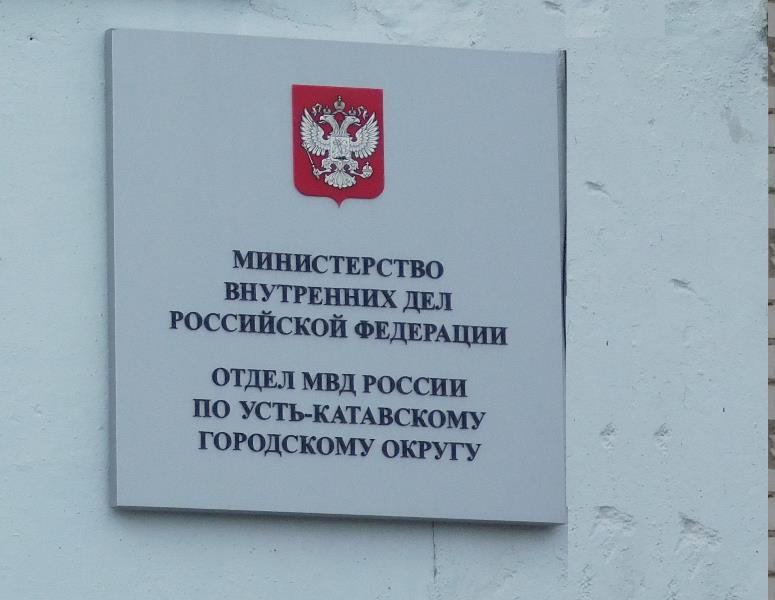 